转发关于开展2023年度教育部外派储备干部选拔工作的通知各部门：现将教育部人事司《关于开展2023年度教育部外派储备干部选拔工作的通知》（教人司〔2023〕330号）予以转发，请各部门做好宣传动员工作。如有符合条件且有意向报名的老师，请填写《教育部外派储备干部推荐表》（附后），连同有关语言水平测试成绩证明复印件于2023年10月7日上午12：00前报至组织人事部余杏老师，电子版发送至17857233@qq.com 。组织人事部2023年9月26日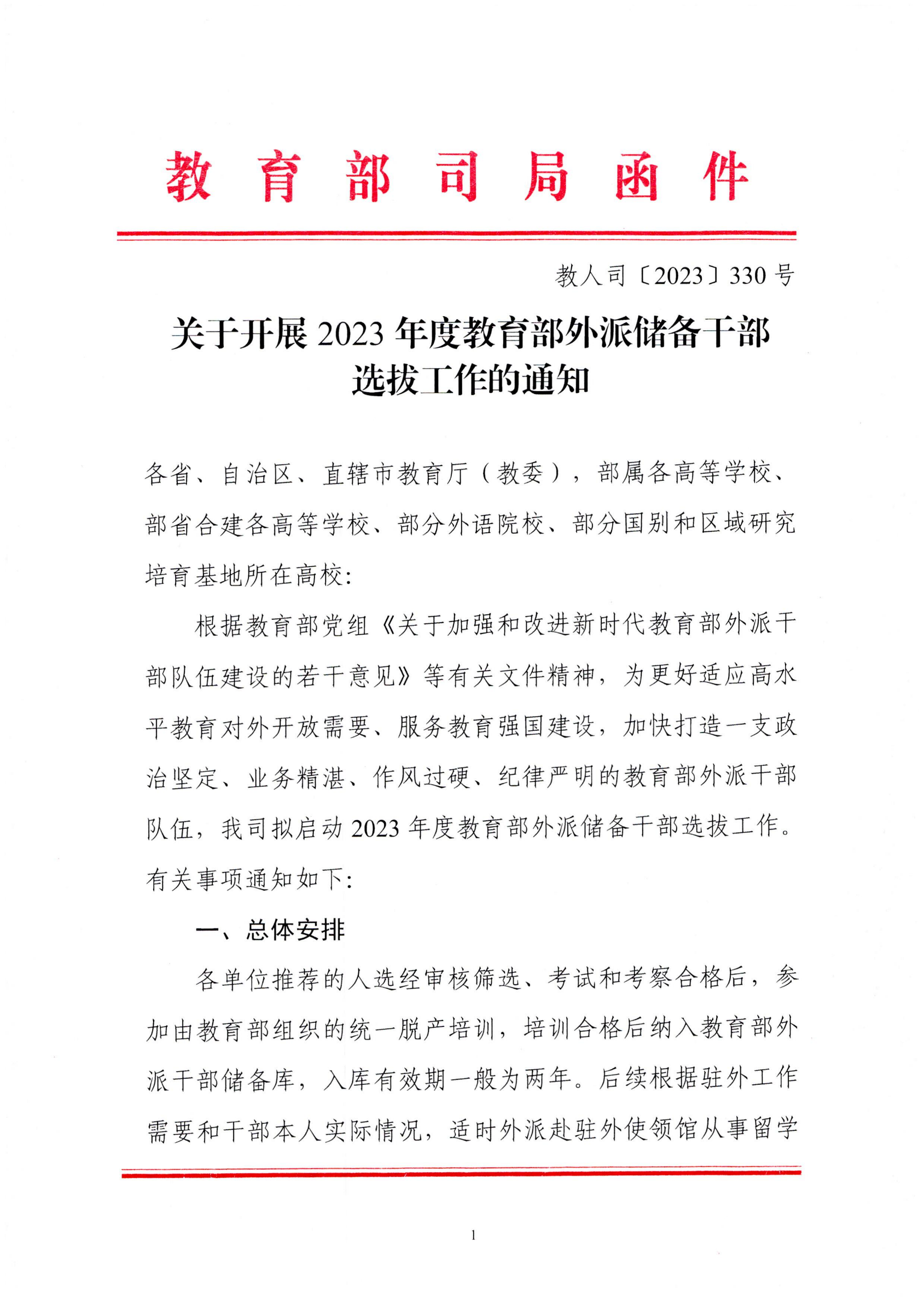 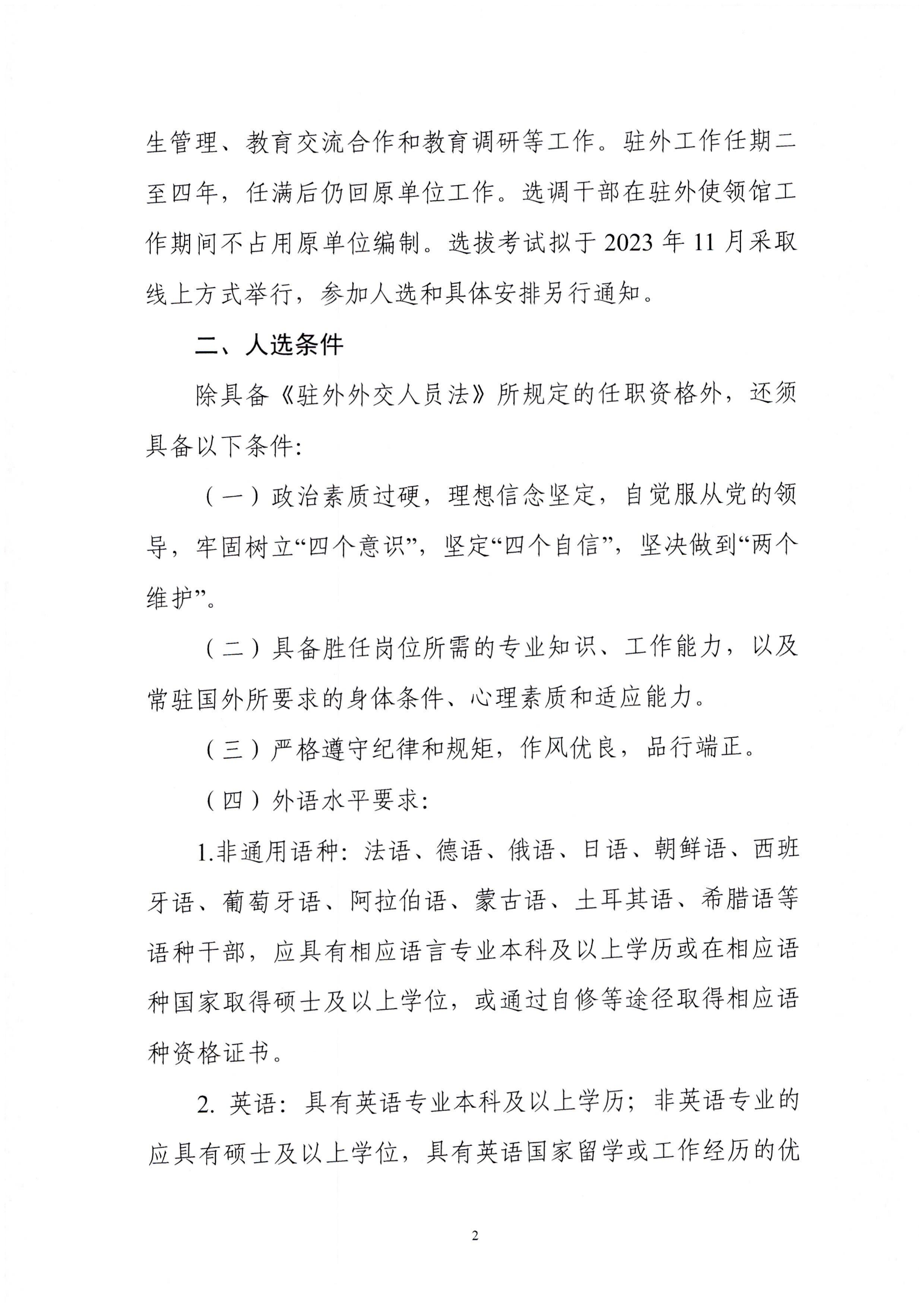 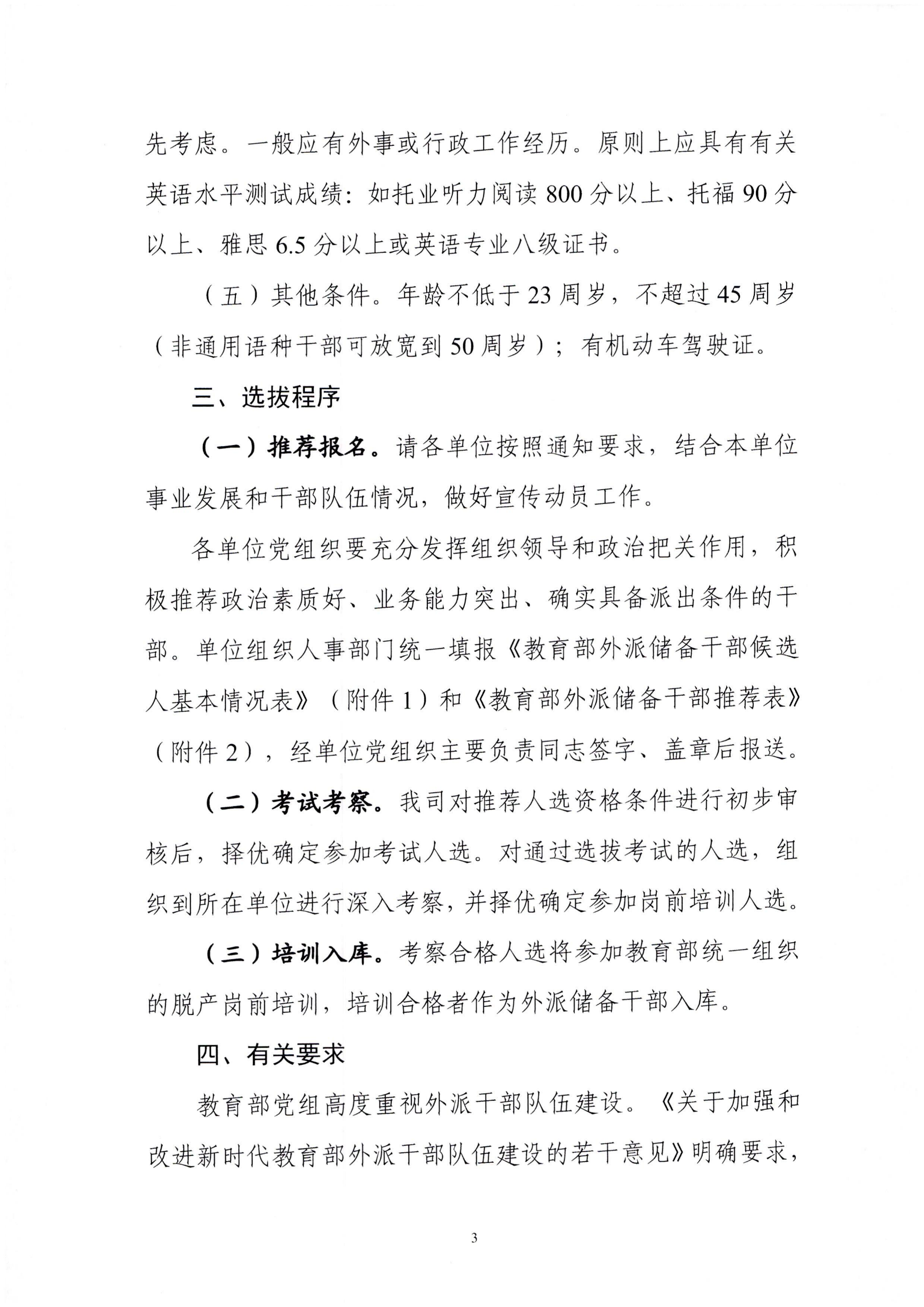 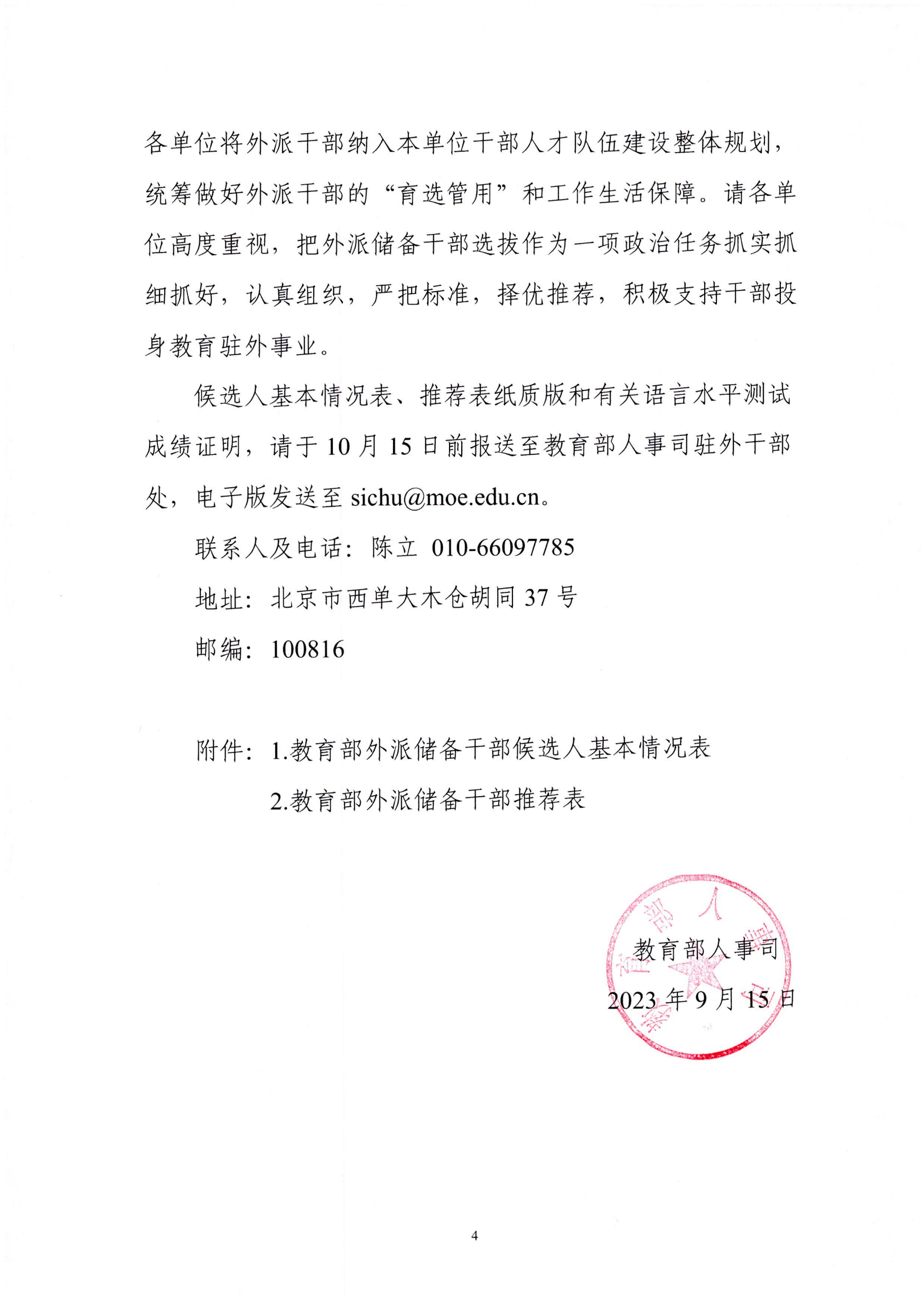 附件1教育部外派储备干部候选人基本情况表单位名称：_______________________附件2教育部外派储备干部推荐表（正反面打印）序号姓名性别出生日期出生日期民族政治面貌政治面貌国外留学/工作经历职务/职称职务/职称语种外语水平测试成绩或资格证书外语水平测试成绩或资格证书外语水平测试成绩或资格证书学历/学位备注（YYYY-MM-DD）（YYYY-MM-DD）联系人：联系人：联系人：电话：电话：电话：传真：手机：姓 名性 别性 别出生日期（ 岁）出生日期（ 岁）出生日期（ 岁）照  片照  片照  片民 族籍 贯籍 贯出生地出生地出生地照  片照  片照  片政 治面 貌参加工作时间参加工作时间健康状况健康状况健康状况照  片照  片照  片身 份证 号照  片照  片照  片所在单位及职务学 历学 位全日制教 育全日制教 育毕业院校系及专业毕业院校系及专业毕业院校系及专业学 历学 位在 职教 育在 职教 育毕业院校系及专业毕业院校系及专业毕业院校系及专业外 语语 种1．2．1．2．外 语水 平外 语水 平□□精通精通□□熟练熟练熟练□可自用外 语语 种1．2．1．2．外 语水 平外 语水 平□□精通精通□□熟练熟练熟练□可自用外语水平测试成绩或资格证书业 务技 能□ 汽车驾驶  □ 其他技能________□ 汽车驾驶  □ 其他技能________□ 汽车驾驶  □ 其他技能________□ 汽车驾驶  □ 其他技能________□ 汽车驾驶  □ 其他技能________□ 汽车驾驶  □ 其他技能________□ 汽车驾驶  □ 其他技能________□ 汽车驾驶  □ 其他技能________□ 汽车驾驶  □ 其他技能________□ 汽车驾驶  □ 其他技能________□ 汽车驾驶  □ 其他技能________□ 汽车驾驶  □ 其他技能________□ 汽车驾驶  □ 其他技能________□ 汽车驾驶  □ 其他技能________□ 汽车驾驶  □ 其他技能________联 系方 式办公电话：                 手机：电子邮箱：办公电话：                 手机：电子邮箱：办公电话：                 手机：电子邮箱：办公电话：                 手机：电子邮箱：办公电话：                 手机：电子邮箱：办公电话：                 手机：电子邮箱：办公电话：                 手机：电子邮箱：办公电话：                 手机：电子邮箱：办公电话：                 手机：电子邮箱：办公电话：                 手机：电子邮箱：办公电话：                 手机：电子邮箱：办公电话：                 手机：电子邮箱：办公电话：                 手机：电子邮箱：办公电话：                 手机：电子邮箱：办公电话：                 手机：电子邮箱：学习工作简历（从大学开始）（从大学开始）（从大学开始）（从大学开始）（从大学开始）（从大学开始）（从大学开始）（从大学开始）（从大学开始）（从大学开始）（从大学开始）（从大学开始）（从大学开始）（从大学开始）（从大学开始）家庭成员称谓姓名姓名出生日期出生日期政治面貌政治面貌政治面貌政治面貌单位及职务/职称单位及职务/职称国籍或取得外国长期居留权情况国籍或取得外国长期居留权情况国籍或取得外国长期居留权情况国籍或取得外国长期居留权情况家庭成员填报范围：配偶、子女、父母填报范围：配偶、子女、父母填报范围：配偶、子女、父母填报范围：配偶、子女、父母填报范围：配偶、子女、父母填报范围：配偶、子女、父母填报范围：配偶、子女、父母填报范围：配偶、子女、父母填报范围：配偶、子女、父母填报范围：配偶、子女、父母填报范围：配偶、子女、父母填报范围：配偶、子女、父母填报范围：配偶、子女、父母填报范围：配偶、子女、父母填报范围：配偶、子女、父母家庭成员家庭成员家庭成员工作表现（含政治素质、业务能力、作风品行、健康情况等）（含政治素质、业务能力、作风品行、健康情况等）（含政治素质、业务能力、作风品行、健康情况等）（含政治素质、业务能力、作风品行、健康情况等）（含政治素质、业务能力、作风品行、健康情况等）（含政治素质、业务能力、作风品行、健康情况等）（含政治素质、业务能力、作风品行、健康情况等）（含政治素质、业务能力、作风品行、健康情况等）（含政治素质、业务能力、作风品行、健康情况等）（含政治素质、业务能力、作风品行、健康情况等）（含政治素质、业务能力、作风品行、健康情况等）（含政治素质、业务能力、作风品行、健康情况等）（含政治素质、业务能力、作风品行、健康情况等）（含政治素质、业务能力、作风品行、健康情况等）（含政治素质、业务能力、作风品行、健康情况等）保密审查意见（是否遵守保密法律法规、是否存在泄密行为、目前是否在涉密岗位工作、脱密期限）（是否遵守保密法律法规、是否存在泄密行为、目前是否在涉密岗位工作、脱密期限）（是否遵守保密法律法规、是否存在泄密行为、目前是否在涉密岗位工作、脱密期限）（是否遵守保密法律法规、是否存在泄密行为、目前是否在涉密岗位工作、脱密期限）（是否遵守保密法律法规、是否存在泄密行为、目前是否在涉密岗位工作、脱密期限）（是否遵守保密法律法规、是否存在泄密行为、目前是否在涉密岗位工作、脱密期限）（是否遵守保密法律法规、是否存在泄密行为、目前是否在涉密岗位工作、脱密期限）（是否遵守保密法律法规、是否存在泄密行为、目前是否在涉密岗位工作、脱密期限）（是否遵守保密法律法规、是否存在泄密行为、目前是否在涉密岗位工作、脱密期限）（是否遵守保密法律法规、是否存在泄密行为、目前是否在涉密岗位工作、脱密期限）（是否遵守保密法律法规、是否存在泄密行为、目前是否在涉密岗位工作、脱密期限）（是否遵守保密法律法规、是否存在泄密行为、目前是否在涉密岗位工作、脱密期限）（是否遵守保密法律法规、是否存在泄密行为、目前是否在涉密岗位工作、脱密期限）（是否遵守保密法律法规、是否存在泄密行为、目前是否在涉密岗位工作、脱密期限）（是否遵守保密法律法规、是否存在泄密行为、目前是否在涉密岗位工作、脱密期限）奖惩情况近三年考核结果推荐单位意见    主管领导签字（单位公章）：                                                   年   月  日    主管领导签字（单位公章）：                                                   年   月  日    主管领导签字（单位公章）：                                                   年   月  日    主管领导签字（单位公章）：                                                   年   月  日    主管领导签字（单位公章）：                                                   年   月  日    主管领导签字（单位公章）：                                                   年   月  日    主管领导签字（单位公章）：                                                   年   月  日    主管领导签字（单位公章）：                                                   年   月  日    主管领导签字（单位公章）：                                                   年   月  日    主管领导签字（单位公章）：                                                   年   月  日    主管领导签字（单位公章）：                                                   年   月  日    主管领导签字（单位公章）：                                                   年   月  日    主管领导签字（单位公章）：                                                   年   月  日    主管领导签字（单位公章）：                                                   年   月  日    主管领导签字（单位公章）：                                                   年   月  日